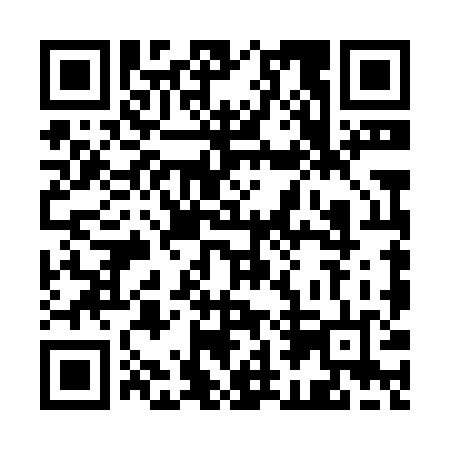 Ramadan times for Guilin, ChinaMon 11 Mar 2024 - Wed 10 Apr 2024High Latitude Method: Angle Based RulePrayer Calculation Method: Muslim World LeagueAsar Calculation Method: ShafiPrayer times provided by https://www.salahtimes.comDateDayFajrSuhurSunriseDhuhrAsrIftarMaghribIsha11Mon5:365:366:5212:494:136:466:467:5812Tue5:355:356:5112:494:136:466:467:5813Wed5:345:346:5012:484:136:476:477:5814Thu5:335:336:4912:484:136:476:477:5915Fri5:325:326:4812:484:136:486:487:5916Sat5:315:316:4712:474:136:486:488:0017Sun5:305:306:4612:474:136:496:498:0018Mon5:295:296:4512:474:136:496:498:0119Tue5:285:286:4412:474:136:506:508:0120Wed5:275:276:4312:464:136:506:508:0221Thu5:265:266:4212:464:136:516:518:0222Fri5:245:246:4112:464:126:516:518:0323Sat5:235:236:4012:454:126:516:518:0324Sun5:225:226:3912:454:126:526:528:0425Mon5:215:216:3812:454:126:526:528:0426Tue5:205:206:3712:444:126:536:538:0527Wed5:195:196:3512:444:126:536:538:0528Thu5:185:186:3412:444:126:546:548:0629Fri5:175:176:3312:444:126:546:548:0630Sat5:155:156:3212:434:126:556:558:0731Sun5:145:146:3112:434:116:556:558:081Mon5:135:136:3012:434:116:556:558:082Tue5:125:126:2912:424:116:566:568:093Wed5:115:116:2812:424:116:566:568:094Thu5:105:106:2712:424:116:576:578:105Fri5:095:096:2612:424:116:576:578:106Sat5:085:086:2512:414:106:586:588:117Sun5:065:066:2412:414:106:586:588:118Mon5:055:056:2312:414:106:596:598:129Tue5:045:046:2212:404:106:596:598:1210Wed5:035:036:2112:404:106:596:598:13